INDICAÇÃO Nº 2304/2021Excelentíssimo Senhor PresidenteEmenta: Patrolar e cascalhar as ruas do bairro Parque da Floresta.INDICAMOS a Excelentíssima Prefeita Municipal de Valinhos, Senhora Lucimara Godoy Vilas Boas, obedecendo aos termos regimentais vigentes, dentro das formalidades legais e ouvido o esclarecido Plenário, que proceda a estudos e tome as legais e cabíveis providências, objetivando-se a patrolar e cascalhar as Ruas do bairro Parque da Floresta.JUSTIFICAVAAs ruas do bairro mencionado encontram-se prejudicadas pela falta de patrolamento e cascalhamento, no qual os veículos encontram enorme dificuldade de trafegabilidade, necessitando desta forma ser patrolada e bem cascalhada para maior segurança dos motoristas e moradores.
 
Anexo, fotos..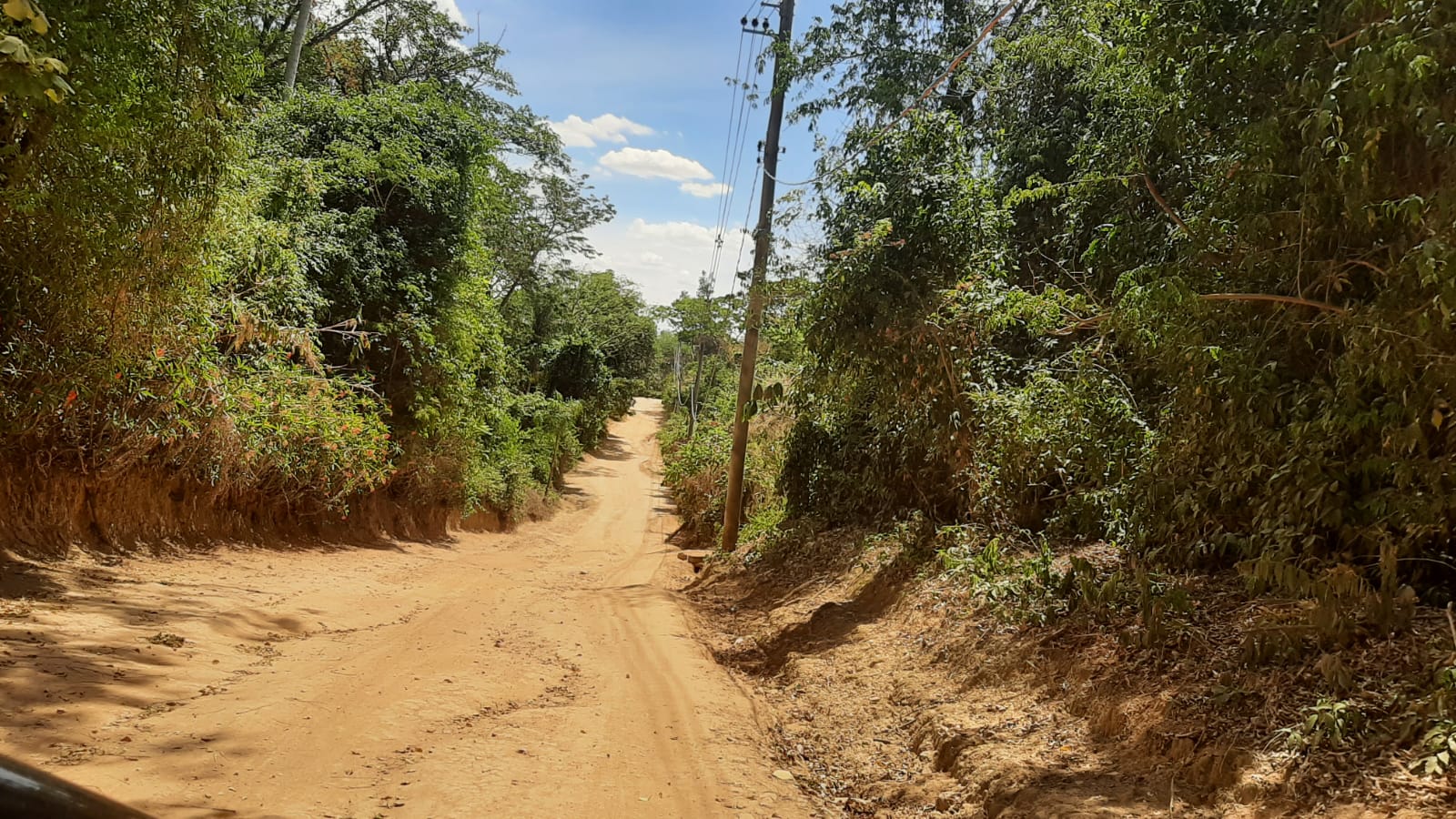 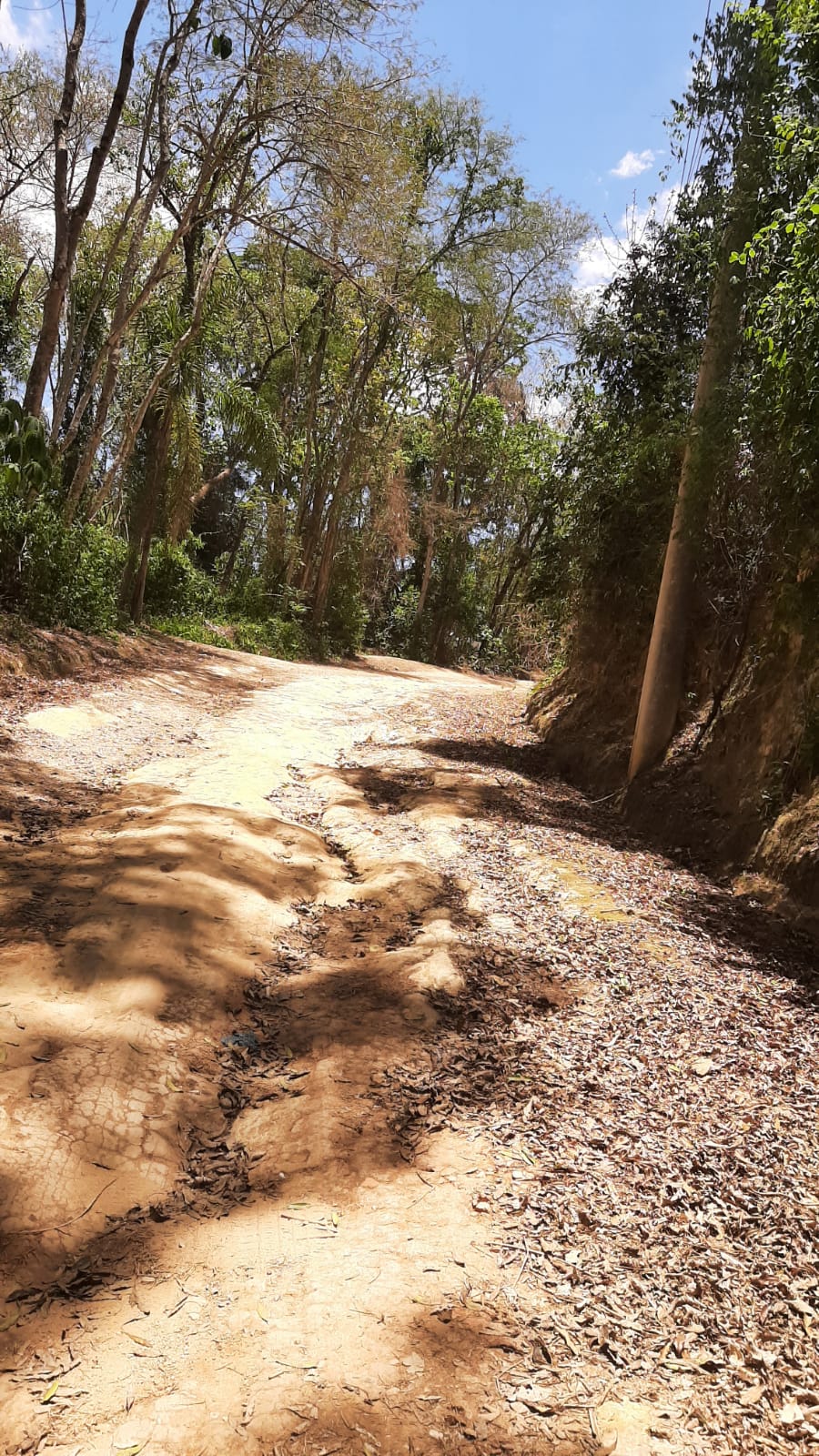 Diante do exposto, solicitamos a Senhora Prefeita Municipal, que estude com atenção esta nossa proposição e que na medida do possível procure atendê-la.Valinhos 22 de novembro de 2021______________________FÁBIO DAMASCENOVereador